Liebe Kinder und liebe Eltern,wie geht es Ihnen? Ich hoffe, dass bisher alle gesund und munter sind!Frau Fiebig sammelt weiterhin fertiges Material ein. Ich hole es mir von ihr dann ab und gebe fertig Korrigiertes zurück. Sie können es aber auch zur Schule bringen. Ich bin in der kommenden Woche täglich in der Schule.Meine Erreichbarkeiten wurden bisher nicht genutzt. Dann scheinen alle zufrieden zu sein.In der kommenden Woche bin ich am Mittwoch, den 13.5. über die Schul-Email von 17.00 Uhr- 18.30 Uhr zu erreichen. Am Donnerstag, den 14.5. über das Schultelefon ab 9.45 uhr- 11.00 Uhr.Hier kommt nun der Wochenplan für die Zeit vom 11. Mai – 20. MaiDeutsch:Einführung „ie“ NEU NEU NEUArbeitsheft Druck (Sonne) S. 42 Nr. 1,2,4 für alle   Zusatz: Nr. 3,5,6Arbeitsheft Schreiben (Tafel) S. 26 für alleLesen in der Fibel S.48 und abschreiben der Wörterleiste (Mimi) für alleZusatz: lesen in der Fibel S.49 und abschreiben der WörterleisteMathe: Festigung des Zahlenraums bis 20; Addition ohne ÜbergangGroßes Arbeitsheft S. 39 Nr. 1,2,3,4 für alle      Zusatz: 5,6,7,8Kleines Arbeitsheft S. 37 Nr. 1,2,4,8 für alle      Zusatz: 3,5,6,7,9AB (Hier können Sie gemeinsam mit Ihrem Kind entscheiden, welches sie wählen)Sachunterricht: „Was ich schon kann und weiß“2 AB 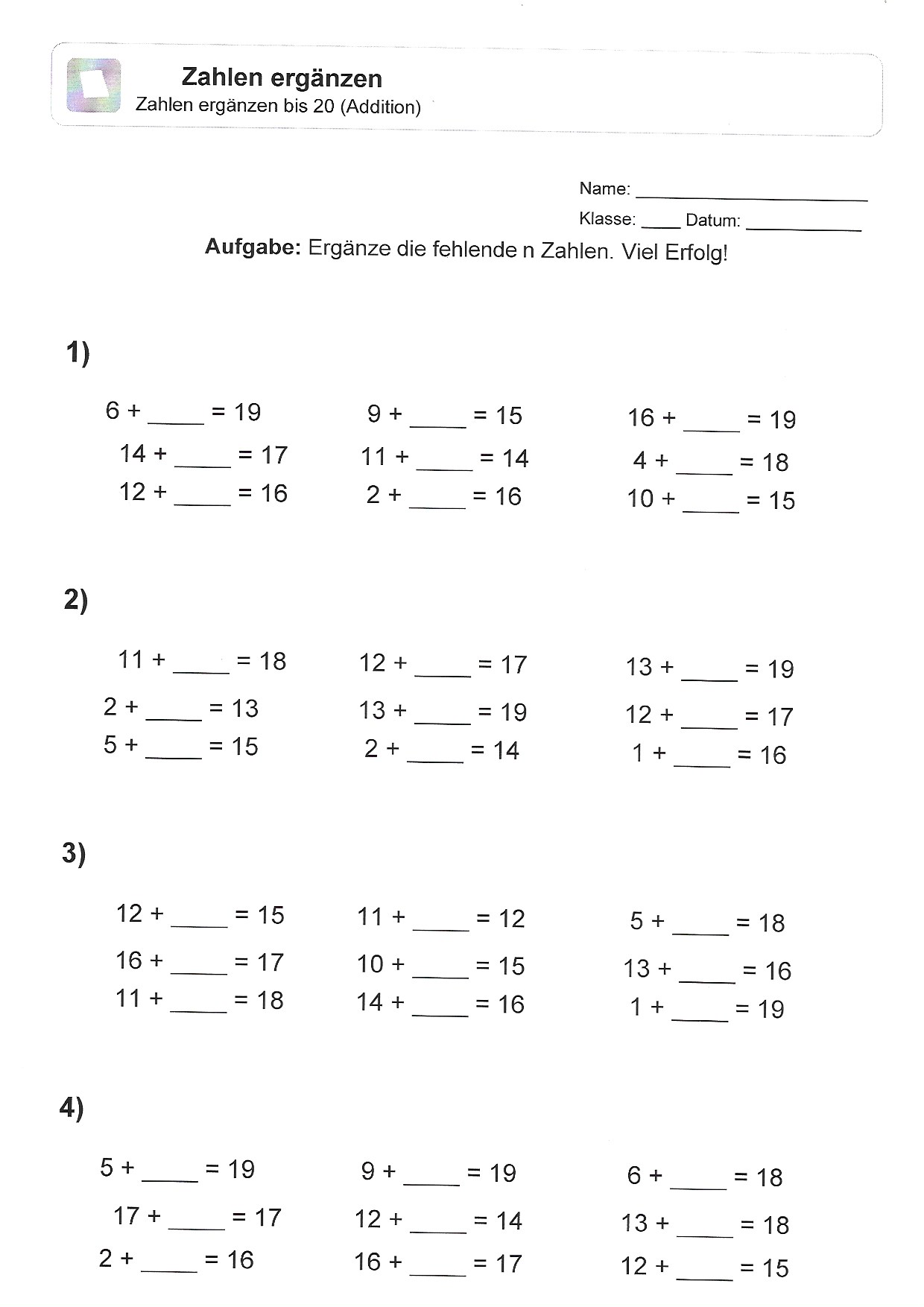 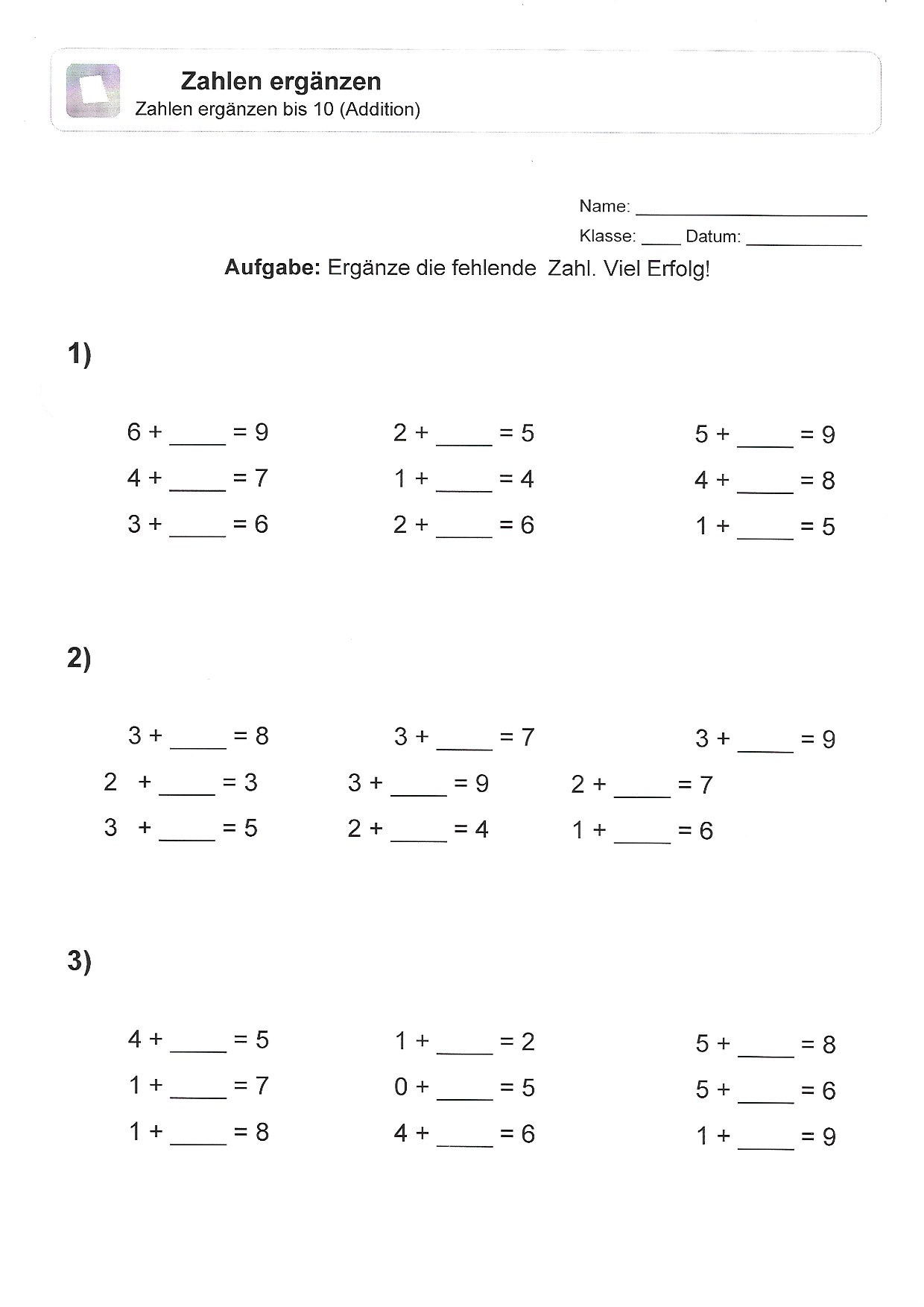 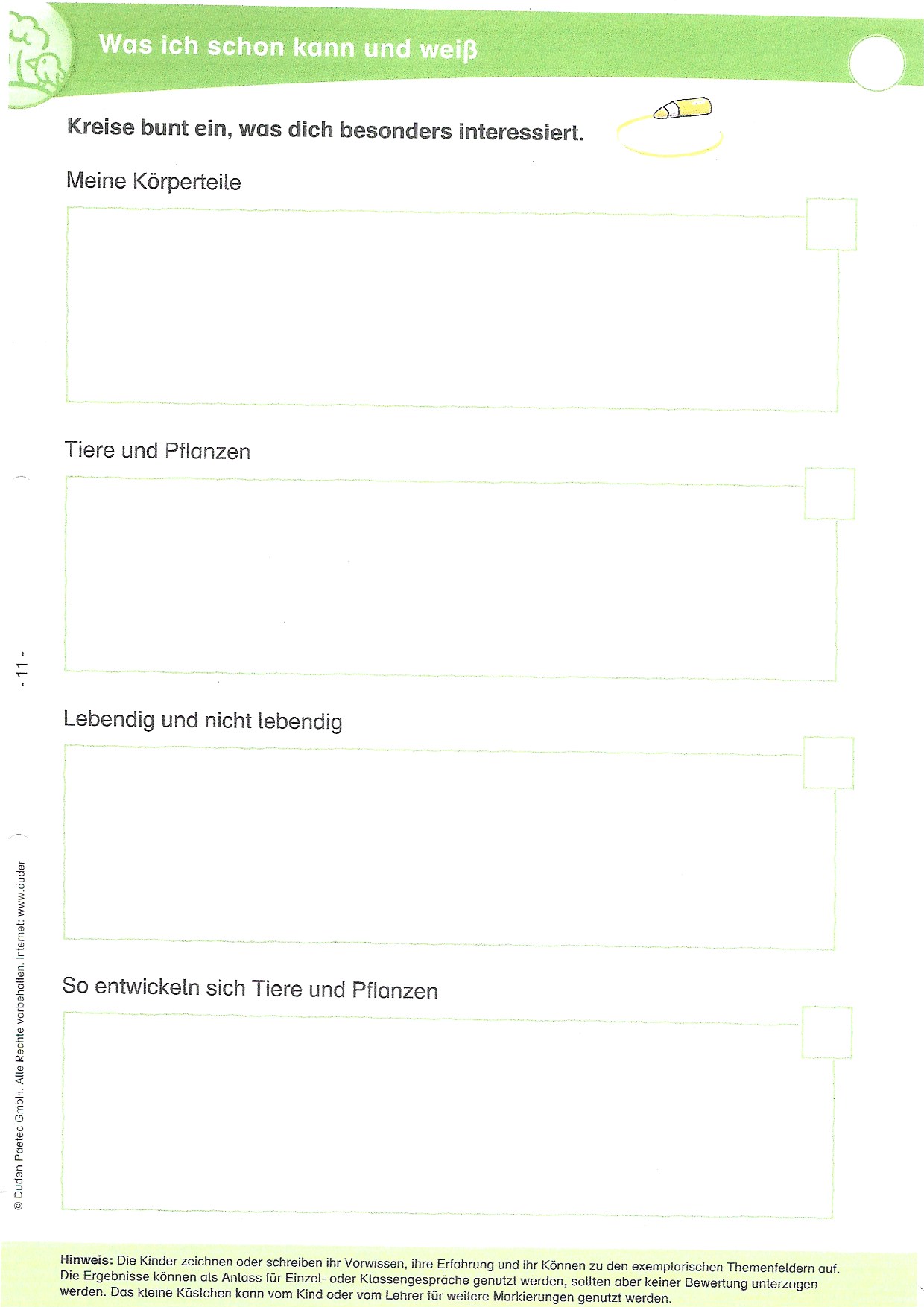 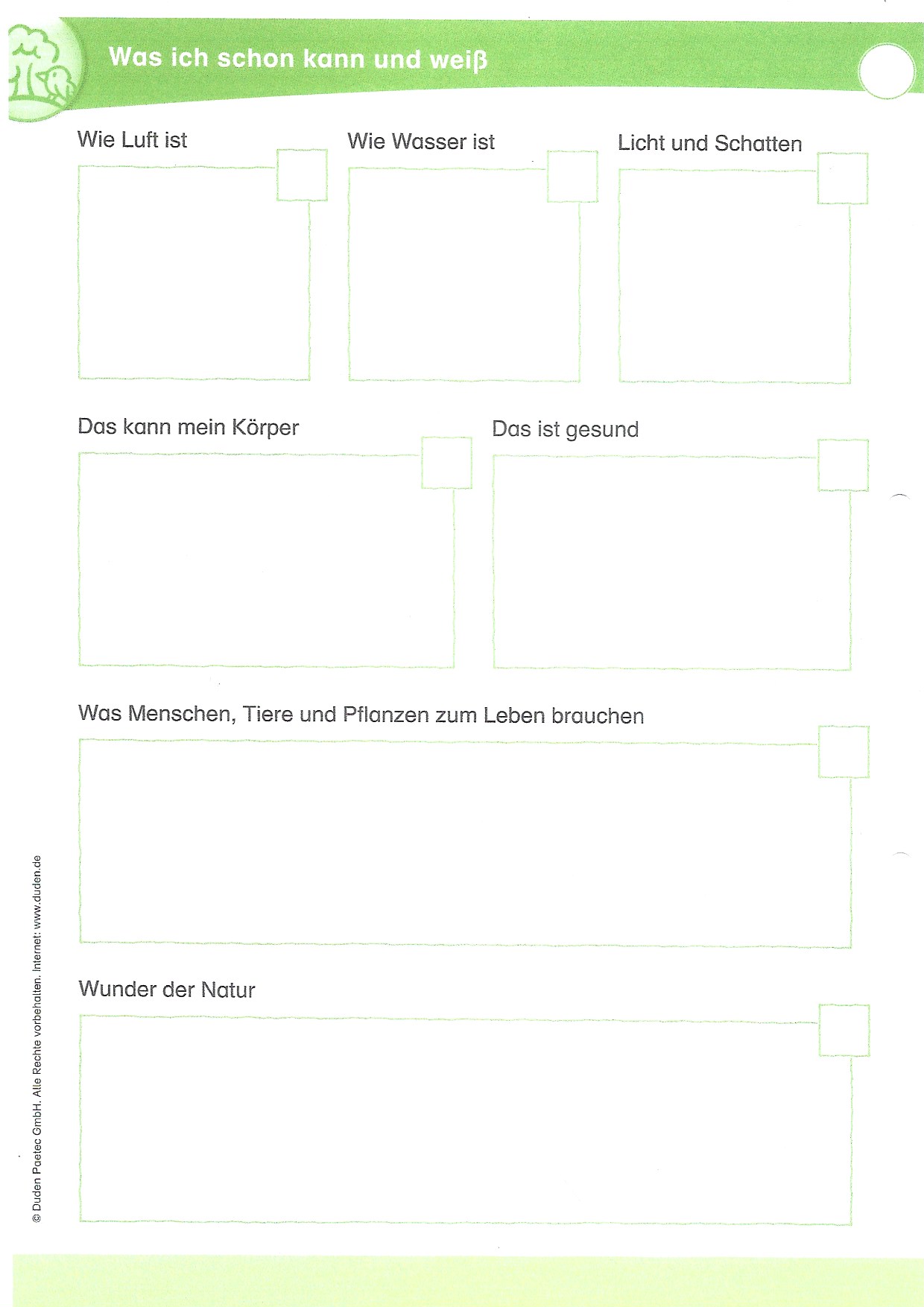 